BRONCHIOLITIS                                                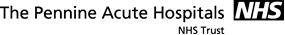 	YES		NO                                  YES                                         YES                                     YESNotes:Clinically assess hydration statusDo not routinely perform blood tests, including capillary gas (unless worsening condition)Do not routinely perform a chest x rayDo not routinely use: antibiotics, hypertonic saline, adrenaline (nebulised), salbutamol, montelukast, ipratroprium bromide, systemic or inhaled corticteroids (or any combination of nebulised drugs)Do not routinely perform nasal suction (consider if respiratory distress of feeding difficulties due to upper airway secretions, use suction if apnoeic regardless of secretions)For further guidance see Bedside Partnership Guidelines on Intranet or NICE Guidance 9                Bronchiolitis in children; diagnosis & management (2015), or refer to NWTS (guideline)SYMPTOMMILDMODERATESEVEREWORK OF BREATHINGNormal or mild subcostal recessionRaised respiratory and heart rates, intercostal recession, use of accessory musclesRR >60As moderate + grunting, head bobbing, sub costal recession, tracheal tug or nasal flaring,  recurrent apnoea with or without bradycardiaRR >70SPo2>92% in air, including when sleeping<92% in air<92% in >50% O2OXYGEN NEEDEDnoneO2 to maintain SpO2 >92%As aboveFEEDINGnormalLess than usual but >50% of normal volumeClinical dehydrationNot interested or <50% of normal volumeBEHAVIOURnormalSome intermittent irritabilityAltered consciousness, fatigue, central cyanosis